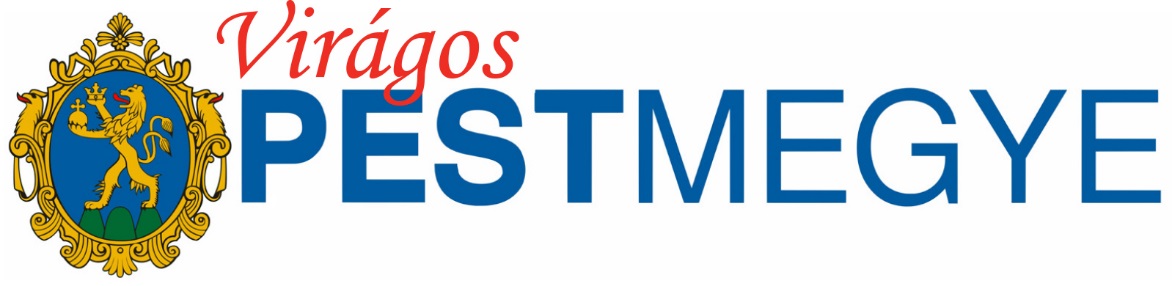 Jelentkezési lapJelentkező civil szervezet neve: _______________________________________________________________________________Képviselt Pest megyei település:  ______________________________________________________________________________Civil szervezet címe: _______________________________________________________________________________________Civil szervezet telefonszáma:  ________________________________________________________________________________Civil szervezet e-mail címe:  _________________________________________________________________________________Helyi győztes kert tulajdonosának neve, címe, elérhetősége:  ________________________________________________________Egy helyi jelentkező a pályázatához kérjük 6 db fotót mellékeljen. A képekből albumot készítünk.Dátum: ________________________________Aláírás: ________________________________